ロング・ディスタンス・チャレンジ大会 要項（日清カップ大会後の長距離記録会）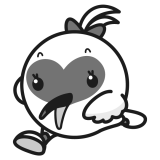 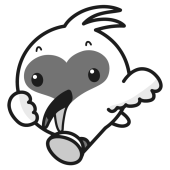 主　催　　一般財団法人 新潟陸上競技協会主　管　　新潟県小学生陸上クラブ連絡協議会種　目　　【男子】　　　　　　　　　　　　　　　　【女子】期日 ・ 会場日　時　　平成３０年７月８日（日）　　競技開始　日清カップ大会終了後（予定）会　場　　「デンカビッグスワンスタジアム」　新潟市中央区清五郎67‐1  ☎025-287-8811申込方法 ・ 〆切申込方法については、アスリートランキングからの申込となる。詳細決定後、新潟陸上競技協会ＨＰにアップするので、確認し申込を行うこと。以下のように３段階の申込となる。　　新潟陸上競技協会ホームページ　http://www.nrkk.net【申込（１）】アスリートランキングからの申込○チームID・PASSを入力しエントリーページに入る。　もし、ID・PASSが不明な場合は、お問合せください。○出場種目…種目を選択する。○最高記録…自動抽選を行うので、できるだけ入力すること。　　　　　　トラック種目の記録はすべて１００分の１秒まで、フィールド種目はｃｍ単位まで入力する。　　　　　　≪例≫　５分１２秒００→５１２００　　　　　　手動計時は電気計時に直すこと。　　　　　　手動　５分１４秒２→５１４３４　手動から電気へ（＋０、１４）【申込（２）】団体別選手一覧表のメールによる送信　○アスリートランキング入力後、（Excel形式）をダウンロードし、シートに必要事項を入力し、申込先までメールで送信する。○メールの件名『ロング・ディスタンス・チャレンジ大会申込』とする。○ファイル名を『団体名』に変えてから、送信すること。○添付の申し込みエクセルファイル内のシート（選手一覧表）に必要事項等を確実に入力してメールで申し込む。【申込（３）】参加料の振り込み○一人６００円　※個人名でなくチーム名でお振込み下さい。〆　切　　６月１１日（月）必着　※プログラム編成のため〆切期限を厳守して下さい。申込先　　「ロング・ディスタンス・チャレンジ」大会事務局　 高橋弥一　e-mail　littele-wing.sky@ae.auone-net.jp参加資格 ・ 条件日清カップ大会出場者もエントリーができます。選手は新潟県内の小学校に通学する５・６年の年齢に該当する児童であること。小学５年生種目への出場は、平成１９年（２００７年）４月２日～平成２０年（２００８年）４月１日の間に生まれた者とする。小学６年生種目への出場は、平成１８年（２００６年）４月２日～平成１９年（２００７年）４月１日の間に生まれた者とする。参加チームは、今年度の新潟県小学生陸上クラブ連絡協議会の加盟団体であること。競技規則　　本大会は、２０１８年度日本陸上競技連盟競技規則ならびに大会規定に準じて行います。その他大会への参加者の引率は参加チーム又は保護者の責任で行うこと。競技に際してはオールウェザー用のスパイク又はシューズを使用すること。 なお、素足での競技は禁止します。スタート合図は、英語スタートでおこなう。競技中のケガ等の応急処置は主催者で行うが、その後の責任は負わないものとします。あらかじめスポーツ保険等に加入する等各チームで対応して下さい。主催者は、今大会の参加に関して取得した個人情報について関連する法令を順守し、日本陸上競技連盟個人情報保護方針に基づき取り扱います。なお、取得した個人情報は大会の資格審査、プログラム編成及び作成、記録発表、その他競技運営及び陸上競技に必要な連絡などに利用するものとします。大会当日のタイムテーブル等については、6月下旬に新潟陸上競技協会ホームページに掲載予定です。　問合せ先 ： 新潟県小学生陸上クラブ連絡協議会 事務局 高橋弥一 080-1195-9445　５ ・ ６年共通　１５００ｍ５ ・ ６年共通　８００ｍ振込先口座　　第四銀行　燕支店　普通　１４８３０９５　　　　　　　日清食品カップ　新潟予選会　会計　高橋弥一